AGENDA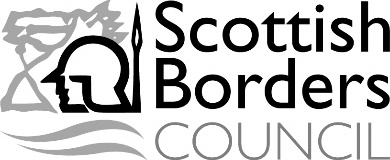 NEWCASTLETONCOMMUNITY COUNCILNEWCASTLETONCOMMUNITY COUNCILA MEETING of the NEWCASTLETON COMMUNITY COUNCIL will be held at 7pm on Tuesday 9th August in the Newcastleton Village Hall.A MEETING of the NEWCASTLETON COMMUNITY COUNCIL will be held at 7pm on Tuesday 9th August in the Newcastleton Village Hall.A MEETING of the NEWCASTLETON COMMUNITY COUNCIL will be held at 7pm on Tuesday 9th August in the Newcastleton Village Hall.A MEETING of the NEWCASTLETON COMMUNITY COUNCIL will be held at 7pm on Tuesday 9th August in the Newcastleton Village Hall.BUSINESSBUSINESSBUSINESSBUSINESS1.Welcome and Introduction. Welcome and introductions by Councillor Watson McAteer (Returning Officer).Welcome and Introduction. Welcome and introductions by Councillor Watson McAteer (Returning Officer).2.Apologies for Absence.Apologies for Absence.3.Order of Business.Order of Business.4.Declaration of InterestsDeclaration of Interests5.Membership of Community Council Note new membership of Community Council.Membership of Community Council Note new membership of Community Council.6.Appointment of ChairmanNominations to be invited by Councillor McAteerAppointment of ChairmanNominations to be invited by Councillor McAteer7.Appointment of Vice – ChairmanNominations to be invited by the Chairman. Appointment of Vice – ChairmanNominations to be invited by the Chairman. 8.Appointment of SecretaryNominations to be invited by the Chairman. Appointment of SecretaryNominations to be invited by the Chairman. 9.Appointment of TreasurerNominations to be invited by the Chairman. Appointment of TreasurerNominations to be invited by the Chairman. 10.Any Other Items which the Chairman Decides are Urgent.Any Other Items which the Chairman Decides are Urgent.11.Date of Next Meeting.Date of Next Meeting.Membership of Community Council :- Keith Brough, James Lewis, Lyndsay Patterson, Marcus Day, Iain Crosbie, Barbara Elborn, Robert Irwin and Ian NicholMembership of Community Council :- Keith Brough, James Lewis, Lyndsay Patterson, Marcus Day, Iain Crosbie, Barbara Elborn, Robert Irwin and Ian NicholMembership of Community Council :- Keith Brough, James Lewis, Lyndsay Patterson, Marcus Day, Iain Crosbie, Barbara Elborn, Robert Irwin and Ian NicholMembership of Community Council :- Keith Brough, James Lewis, Lyndsay Patterson, Marcus Day, Iain Crosbie, Barbara Elborn, Robert Irwin and Ian NicholPlease direct any enquiries to Watson McAteerTel : 07429557887, Email: watson.mcateer@scotborders.gov.ukPlease direct any enquiries to Watson McAteerTel : 07429557887, Email: watson.mcateer@scotborders.gov.ukPlease direct any enquiries to Watson McAteerTel : 07429557887, Email: watson.mcateer@scotborders.gov.ukPlease direct any enquiries to Watson McAteerTel : 07429557887, Email: watson.mcateer@scotborders.gov.uk